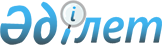 О внесении изменений в некоторые постановления акимата Павлодарской области в сфере образования
					
			Утративший силу
			
			
		
					Постановление акимата Павлодарской области от 14 июня 2016 года № 188/5. Зарегистрировано Департаментом юстиции Павлодарской области 05 июля 2016 года № 5156. Утратило силу постановлением акимата Павлодарской области от 30 октября 2020 года № 231/5 (вводится в действие по истечении десяти календарных дней после дня его первого официального опубликования)
      Сноска. Утратило силу постановлением акимата Павлодарской области от 30.10.2020 № 231/5 (вводится в действие по истечении десяти календарных дней после дня его первого официального опубликования).
      В соответствии с пунктом 3 статьи 16 Закона Республики Казахстан от 15 апреля 2013 года "О государственных услугах" акимат Павлодарской области ПОСТАНОВЛЯЕТ:
      1. Внести в постановление акимата Павлодарской области от 29 декабря 2015 года № 366/13 "Об утверждении регламентов государственных услуг в сфере технического и профессионального, послесреднего образования" (зарегистрировано в Реестре государственной регистрации нормативных правовых актов за № 4914, опубликовано 12 февраля 2016 года в газете "Регион. KZ") следующие изменения:
      по тексту регламентов государственных услуг, утвержденных указанным постановлением:
      "Перевод и восстановление обучающихся в организациях образования, реализующих образовательные программы технического и профессионального, послесреднего образования";
      "Выдача справки лицам, не завершившим техническое и профессиональное, послесреднее образование":
      слова "центром обслуживания населения" заменить словами "Государственной корпорацией "Правительство для граждан", слова "филиал Республиканского государственного предприятия на праве хозяйственного ведения "Центр обслуживания населения" по Павлодарской области" заменить словами "некоммерческое акционерное общество "Государственная корпорация "Правительство для граждан".
      2. Внести в постановление акимата Павлодарской области от 19 января 2016 года № 12/1 "Об утверждении регламента государственной услуги по приему документов для прохождения аттестации на присвоение (подтверждение) квалификационных категорий педагогическим работникам и приравненным к ним лицам организаций образования, реализующих программы дошкольного воспитания и обучения, начального, основного среднего, общего среднего, технического и профессионального, послесреднего образования" (зарегистрировано в Реестре государственной регистрации нормативных правовых актов за № 4932, опубликовано 26 февраля 2016 года в газете "Регион. KZ") следующие изменения:
      по тексту регламента государственной услуги "Прием документов для прохождения аттестации на присвоение (подтверждение) квалификационных категорий педагогическим работникам и приравненным к ним лицам организаций образования, реализующих программы дошкольного воспитания и обучения, начального, основного среднего, общего среднего, технического и профессионального, послесреднего образования", утвержденного указанным постановлением, слова "центром обслуживания населения" заменить словами "Государственной корпорацией "Правительство для граждан", слова "филиал Республиканского государственного предприятия на праве хозяйственного ведения "Центр обслуживания населения" по Павлодарской области" заменить словами "некоммерческое акционерное общество "Государственная корпорация "Правительство для граждан".
      3. Государственному учреждению "Управление образования Павлодарской области" в установленном законодательством порядке обеспечить:
      государственную регистрацию настоящего постановления в территориальном органе юстиции;
      в течение десяти календарных дней после государственной регистрации настоящего постановления в территориальном органе юстиции направление на официальное опубликование в средствах массовой информации и информационно-правовой системе "Әділет";
      размещение настоящего постановления на интернет-ресурсе акимата Павлодарской области.
      4. Контроль за исполнением настоящего постановления возложить на заместителя акима области Бегентаева М.М.
      5. Настоящее постановление вводится в действие по истечении десяти календарных дней после дня его первого официального опубликования.
					© 2012. РГП на ПХВ «Институт законодательства и правовой информации Республики Казахстан» Министерства юстиции Республики Казахстан
				
      Аким области

Б. Бакауов
